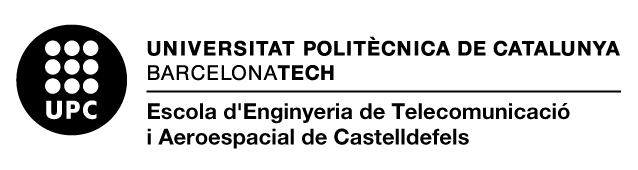 Edifici C4 - C/Esteve Terrades, 708860 Castelldefels  (Barcelona)Campus Baix Llobregat - Parc Mediterrani de la TecnologiaEdifici C4 - C/Esteve Terrades, 708860 Castelldefels  (Barcelona)Campus Baix Llobregat - Parc Mediterrani de la TecnologiaEdifici C4 - C/Esteve Terrades, 708860 Castelldefels  (Barcelona)Campus Baix Llobregat - Parc Mediterrani de la TecnologiaEdifici C4 - C/Esteve Terrades, 708860 Castelldefels  (Barcelona)Campus Baix Llobregat - Parc Mediterrani de la TecnologiaEdifici C4 - C/Esteve Terrades, 708860 Castelldefels  (Barcelona)Campus Baix Llobregat - Parc Mediterrani de la TecnologiaEdifici C4 - C/Esteve Terrades, 708860 Castelldefels  (Barcelona)Campus Baix Llobregat - Parc Mediterrani de la TecnologiaEdifici C4 - C/Esteve Terrades, 708860 Castelldefels  (Barcelona)Campus Baix Llobregat - Parc Mediterrani de la TecnologiaEdifici C4 - C/Esteve Terrades, 708860 Castelldefels  (Barcelona)Campus Baix Llobregat - Parc Mediterrani de la TecnologiaEdifici C4 - C/Esteve Terrades, 708860 Castelldefels  (Barcelona)Campus Baix Llobregat - Parc Mediterrani de la TecnologiaEdifici C4 - C/Esteve Terrades, 708860 Castelldefels  (Barcelona)Campus Baix Llobregat - Parc Mediterrani de la TecnologiaEdifici C4 - C/Esteve Terrades, 708860 Castelldefels  (Barcelona)Campus Baix Llobregat - Parc Mediterrani de la TecnologiaEdifici C4 - C/Esteve Terrades, 708860 Castelldefels  (Barcelona)Campus Baix Llobregat - Parc Mediterrani de la TecnologiaEdifici C4 - C/Esteve Terrades, 708860 Castelldefels  (Barcelona)Campus Baix Llobregat - Parc Mediterrani de la TecnologiaEdifici C4 - C/Esteve Terrades, 708860 Castelldefels  (Barcelona)Campus Baix Llobregat - Parc Mediterrani de la TecnologiaEdifici C4 - C/Esteve Terrades, 708860 Castelldefels  (Barcelona)Campus Baix Llobregat - Parc Mediterrani de la TecnologiaEdifici C4 - C/Esteve Terrades, 708860 Castelldefels  (Barcelona)Campus Baix Llobregat - Parc Mediterrani de la Tecnologia